MUHAMMAD ZUBAIR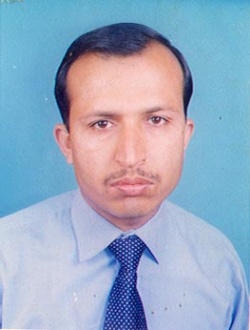 Father Name:  	Muhammad YousafMailing Address: 	Department of  Electronics,			University of Peshawar Phone Res.		091-5853467: 		0333-9118143, 0333-9113739Email:			 mhzub@hotmail.com mhzubciit@yahoo.comObjectiveTo work honestly for the improvement of educational standard in University of Peshawar as undergraduate coordinator BS Electronics and as a Faculty member.ACADEMIC QUALIFICATIONPh. D Electronics Scholar		 		Deptt. of Electronics UOPMSCS (Telecomm. & Networking) (2011)	(3.6/4.0)	Gandhara University PeshawarM.Sc. (2000)				 (3.4/4)		Deptt. of Electronics University of Peshawar	B.Sc.	(1997)				(63.1%)	Islamia College Peshawar D.C.S	(1998)				(68%)		Petroman Peshawar CampusSUBJECTS OF INTEREST Advance Digital Design (MS level)Advance Digital Communication System (MS level)VLSI DesignElectronics (I & II)Digital Logic Design with Verilog Analog & Digital Communication SystemData Communication  & Computer NetworksPh. D Research Topic: 				Quality of Service in MANETs M.Sc. PROJECTMicrocontroller Based Industrial Control SystemProgramming SkillsVerilog ProgrammingMATLAB ProgrammingAssembly Language/ MIPs ProgrammingC- Language ProgrammingFPGAs ProgrammingSimulation Tools UsedModel Sim 6.0Xilinx MIPs SimulatorMicrowind 2000EMPLOYMENT RECORDEmployer	,Department of  Electronics, University of Peshawar                                         Designation	LecturerDuration:	April 2008 to dateResponsibilities:	Teaching & BS Program Coordinator, Departmental Controller of examination, exams conduction, result compilation and all maters regarding BS program of the Department. Employer	Department of Applied Physics,                                             Federal Urdu University of Art, Sciences and TechnologyDesignation	Assistant Prof.(Visiting/Part time)Duration:	March 2007 to March 2008	Responsibilities:	Teaching Circuit Analysis to BS students of electronics and PhysicsEmployer	Department of Computer Science University of Peshawar Designation	Lecturer(Visiting/Part time)Duration:	February 2007 to May2007Responsibilities:	Teaching Electronics to BCS studentsEmployer	Department of Computer Science,                                             Federal Urdu University of Art, Sciences and TechnologyDesignation	Lecturer(Visiting/Part time)Duration:	March 2007 to July 2007Responsibilities:	Teaching Data CommunicationEmployer	Frontier Information Technology & Science Institute (FITSIN), Hayatabad PeshawarDesignation	Program Coordinator & LecturerDuration:	July 2001 to April 2004 and January 2005 to October 2005Responsibilities:	Teaching & Operation ManagerREFERENCESMr. Falak Naz Khalil	Asstt. Prof. Deptt. of Electronics University of  Peshawar					Email: khalil@teachers.orgMr. Adeel Ahmad	Asstt. Prof. Deptt. of Electronics University of  Peshawar Email: adeel68@yahoo.comDR. Muhammad Asif	Asstt. Prof. Deptt. of Electronics University of  PeshawarDR. Sana Ul Haq	Asstt. Prof. Deptt. of Electronics University of  Peshawar